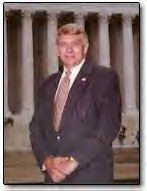 People of FaithThere’s a Change Coming?Choices, we make them everyday. We use our perception of what we think is best to reach our desired place in life and make choices to take us down that chosen path. The challenge comes when we have traveled some distance on that path and realize that we have chosen the wrong path. It takes courage to change the direction of your life, especially when those around you, including your family, believe your new choice is wrong. For William Murray, whose mother is Madalyn Murray O’Hair, that change was a bit more public than it is for many. William tells of a childhood filled with near constant rage and violence from a mother who suffered from constant angry outbursts. He grew up surrounded by socialist and communist study groups, being taught that there is no such thing as right or wrong or a God to sit in judgement of our choices. Life was to be filled with the things that brought pleasure; food, drink, sex... For many years he made the choices consistant with that life view. But a time came when the choices he made no longer brought the happiness and fulfillment he longed for. At the age of thirty he started to question his empty life and began a search for God. “I had seen every evil in the world and now wanted to see the other side of life. But, it was in this Bible that I found the truth about Jesus Christ. The truth that sets every man free. That truth is that Jesus had paid the price for my sin so I could be reborn and be a new man and have the gift of eternal life. I learned that this gift was mine for the asking.”  "Do not be conformed to this world, but be transformed by the renewal of your mind, that by testing you may discern what is the will of God, what is good and acceptable and perfect." Romans 12:2   Why is it hard to change?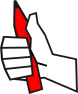    Discuss a time when you changed your view on something.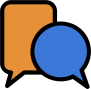 